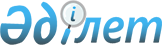 О внесении изменения в приказ Министра труда и социальной защиты населения Республики Казахстан от 20 февраля 2023 года № 49 "Об утверждении перечня востребованных профессий для получения иностранцами разрешения на постоянное проживание в Республике Казахстан и Правил его формирования"Приказ и.о. Министра труда и социальной защиты населения Республики Казахстан от 3 мая 2024 года № 134. Зарегистрирован в Министерстве юстиции Республики Казахстан 4 мая 2024 года № 34336
      ПРИКАЗЫВАЮ:
      1. Внести в приказ Министра труда и социальной защиты населения Республики Казахстан от 20 февраля 2023 года № 49 "Об утверждении перечня востребованных профессий для получения иностранцами разрешения на постоянное проживание в Республике Казахстан и Правил его формирования" (зарегистрирован в Реестре государственной регистрации нормативных правовых актов под № 31938) следующее изменение:
      приложение 2 к указанному приказу изложить в новой редакции согласно приложению к настоящему приказу.
      2. Комитету по миграции Министерства труда и социальной защиты населения Республики Казахстан в установленном законодательством порядке обеспечить:
      1) государственную регистрацию настоящего приказа в Министерстве юстиции Республики Казахстан;
      2) размещение настоящего приказа на интернет-ресурсе Министерства труда и социальной защиты населения Республики Казахстан после его официального опубликования;
      3) в течение десяти рабочих дней после государственной регистрации настоящего приказа в Министерстве юстиции Республики Казахстан представление в Департамент юридической службы Министерства труда и социальной защиты населения Республики Казахстан сведений об исполнении мероприятий, предусмотренных подпунктами 1) и 2) настоящего пункта. 
      3. Контроль за исполнением настоящего приказа возложить на первого вице-министра труда и социальной защиты населения Республики Казахстан.
      4. Настоящий приказ вводится в действие по истечении десяти календарных дней после дня его первого официального опубликования.
      "СОГЛАСОВАН"Министерство наукии высшего образованияРеспублики Казахстан
      "СОГЛАСОВАН"Министерство финансовРеспублики Казахстан
      "СОГЛАСОВАН"Министерство национальной экономикиРеспублики Казахстан
      "СОГЛАСОВАН"Министерство цифрового развития, инновацийи аэрокосмической промышленностиРеспублики Казахстан
      "СОГЛАСОВАН"Министерство здравоохраненияРеспублики Казахстан
      "СОГЛАСОВАН"Министерство культуры и информацииРеспублики Казахстан Перечень востребованных профессий для получения иностранцами разрешения на постоянное проживание в Республике Казахстан
					© 2012. РГП на ПХВ «Институт законодательства и правовой информации Республики Казахстан» Министерства юстиции Республики Казахстан
				
      исполняющий обязанностиМинистра трудаи социальной защиты населенияРеспублики Казахстан

А. Сарбасов
Приложение к приказу
от 3 мая 2024 года № 134Приложение 2
к приказу Министра труда
и социальной защиты населения
Республики Казахстан
от 20 февраля 2023 года № 49
Классификация области образования
Группа занятий национального классификатора 01-2017
Наименование профессии
Здравоохранения
2217-4-001
Врач-нейрохирург
Здравоохранения
2211-7-002
Врач-гематолог
Здравоохранения
2211-7-004
Врач-онколог
Здравоохранения
2215-2-002
Врач-неонатолог
Здравоохранения
2212-1-001
Врач-эндокринолог
Здравоохранения
2212-7-001
Анестезиолог-реаниматолог
Здравоохранения
2214-8-001
Врач акушер-гинеколог
Здравоохранения
2215-1-001
Врач-педиатр
Здравоохранения
2216-3-002
Врач лучевой диагностики
Естественные науки, математики и статистикиИнженерные, обрабатывающие и строительные отрасли
2145-9-005
Инженер-исследователь по технологии неорганических веществ
Естественные науки, математики и статистикиИнженерные, обрабатывающие и строительные отрасли
2145-9-006
Инженер-исследователь по технологии органических веществ
Естественные науки, математики и статистикиИнженерные, обрабатывающие и строительные отрасли
2145-9-007
Инженер-технолог фармацевтической промышленности
Естественные науки, математики и статистикиИнженерные, обрабатывающие и строительные отрасли
2146-9-006
Инженер-исследователь по подготовке полезных ископаемых
Естественные науки, математики и статистикиИнженерные, обрабатывающие и строительные отрасли
2144-4-023
Инженер авиационный
Естественные науки, математики и статистикиИнженерные, обрабатывающие и строительные отрасли
2144-5-003
Инженер по аппаратно-программному обеспечению космической системы
Естественные науки, математики и статистикиИнженерные, обрабатывающие и строительные отрасли
2149-9-001
Инженер по внедрению новой техники и технологии
Естественные науки, математики и статистикиИнженерные, обрабатывающие и строительные отрасли
2149-9-002
Инженер по лазерному оборудованию
Естественные науки, математики и статистикиИнженерные, обрабатывающие и строительные отрасли
2149-9-011
Инженер-исследователь по технологии производства целлюлозы, бумаги, полиграфии и волокна
Естественные науки, математики и статистикиИнженерные, обрабатывающие и строительные отрасли
2149-9-012
Инженер-медицинский радиохимик
Естественные науки, математики и статистикиИнженерные, обрабатывающие и строительные отрасли
2149-9-013
Инженер-медицинский физик
Естественные науки, математики и статистикиИнженерные, обрабатывающие и строительные отрасли
2149-9-015
Классификатор текстильного сырья
Естественные науки, математики и статистикиИнженерные, обрабатывающие и строительные отрасли
2131-5-001
Бактериолог
В отрасли цифрового развития, инноваций и аэрокосмической промышленности
2521-2-001
Архитектор информационной технологии-инфраструктуры
В отрасли цифрового развития, инноваций и аэрокосмической промышленности
2511-3-001
Архитектор программного обеспечения
В отрасли цифрового развития, инноваций и аэрокосмической промышленности
2512-1-007
Разработчик программного обеспечения
В отрасли цифрового развития, инноваций и аэрокосмической промышленности
2512-1-008
Специалист по поддержке программных продуктов
В отрасли цифрового развития, инноваций и аэрокосмической промышленности
2512-2-003
Разработчик мобильных приложений
В отрасли цифрового развития, инноваций и аэрокосмической промышленности
2512-3-001
Разработчик компьютерных игр
В отрасли цифрового развития, инноваций и аэрокосмической промышленности
2519-9-001
Инженер по искусственному интеллекту
В отрасли цифрового развития, инноваций и аэрокосмической промышленности
2521-1-003
Специалист по работе с большими данными
В отрасли цифрового развития, инноваций и аэрокосмической промышленности
2523-0-006
Архитектор информационных систем
В отрасли цифрового развития, инноваций и аэрокосмической промышленности
2519-9-002
Программист приложений
В отрасли цифрового развития, инноваций и аэрокосмической промышленности
2511-2-001
Бизнес-аналитик в области информационно-коммуникационных технологий
В отрасли цифрового развития, инноваций и аэрокосмической промышленности
2512-1-001
Дизайнер программного обеспечения
В отрасли цифрового развития, инноваций и аэрокосмической промышленности
2512-1-003
Менеджер проектов информационно-коммуникационных технологий
В отрасли цифрового развития, инноваций и аэрокосмической промышленности
2524-0-003
Инженер по защите информации
В отрасли цифрового развития, инноваций и аэрокосмической промышленности
2529-0-001
Специалист по облачным вычислениям
В отрасли цифрового развития, инноваций и аэрокосмической промышленности
2141-3-001
Инженер по автоматизации
В отрасли цифрового развития, инноваций и аэрокосмической промышленности
2512-2-001
World Wide Web-разработчик
В отрасли цифрового развития, инноваций и аэрокосмической промышленности
2512-1-005
Программист-аналитик
В отрасли цифрового развития, инноваций и аэрокосмической промышленности
2317-0-003
Преподаватель, доцент, профессор информационно-технологическому и программному обеспечению, высшее учебное заведение
В отрасли цифрового развития, инноваций и аэрокосмической промышленности
2524-0-007
Специалист по информационной безопасности
В отрасли цифрового развития, инноваций и аэрокосмической промышленности
2522-0-003
Администратор серверов
В отрасли цифрового развития, инноваций и аэрокосмической промышленности
2512-2-004
Разработчик приложений
В отрасли цифрового развития, инноваций и аэрокосмической промышленности
2524-0-006
Специалист по защите информации
Педагогические науки
2338-1-001
Мастер производственного обучения (инженерия и инженерное дело)
В отрасли креативных индустрий
2166-1
Графический дизайнер
В отрасли креативных индустрий
2166-2
Техник графической анимации
В отрасли креативных индустрий
2651-3-004
Художник-иллюстратор
В отрасли креативных индустрий
3521-2-004
Звукооператор
В отрасли креативных индустрий
3521-3-003
Видеомонтажер